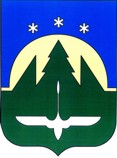 Муниципальное образованиеХанты-Мансийского автономного округа – Югрыгородской округ город  Ханты-МансийскДУМА  ГОРОДА  ХАНТЫ-МАНСИЙСКАРЕШЕНИЕ№ 222-VI РД						  Принято31 января 2018 годаО награжденииРассмотрев ходатайства о представлении к награждению, руководствуясь Решением Думы города Ханты-Мансийска от 30 января 2017 года № 78-VI РД «О наградах города Ханты-Мансийска», частью 1 статьи 69 Устава города Ханты-Мансийска,Дума города Ханты-Мансийска РЕШИЛА:	Наградить Благодарственным письмом Думы города Ханты-Мансийска:	1) за многолетний добросовестный труд, высокий профессионализм, личный вклад в дело охраны здоровья населения города Ханты-Мансийска и в связи с профессиональным праздником - Международным днем стоматолога:	ВЕЙГАНДТ ИРИНУ АЛЕКСАНДРОВНУ – врача - стоматолога - терапевта бюджетного учреждения Ханты-Мансийского автономного округа – Югры «Ханты-Мансийская клиническая стоматологическая поликлиника»;	КОЗЯРЕЦ ИННУ НИКОЛАЕВНУ - заведующую отделением - врача - стоматолога - терапевта бюджетного учреждения Ханты-Мансийского автономного округа – Югры «Ханты-Мансийская клиническая стоматологическая поликлиника»;	ЛЫСОВА МИХАИЛА ИГОРЕВИЧА - заведующего отделением - врача - стоматолога - ортопеда бюджетного учреждения Ханты-Мансийского автономного округа – Югры «Ханты-Мансийская клиническая стоматологическая поликлиника»;	ПЛЕХАНОВА АЛЕКСАНДРА ЮРЬЕВИЧА - врача - стоматолога - терапевта бюджетного учреждения Ханты-Мансийского автономного округа – Югры «Ханты-Мансийская клиническая стоматологическая поликлиника».	2) за многолетний добросовестный труд, профессиональные успехи, личный вклад в реализацию значимого для города Ханты-Мансийска Всероссийского событийного проекта «Ханты-Мансийск – Новогодняя столица 2017 – 2018»:	ГУЦ ДИНУ ЮРЬЕВНУ – заместителя директора муниципального бюджетного учреждения «Управление по развитию туризма и внешних связей»;	ЗАХАРОВА ЕГОРА ПЕТРОВИЧА - генерального директора общества                 с ограниченной ответственностью «Югорская Территориальная Экологическая Транспортная Компания»;	КАЗНАЧЕЕВУ НАДЕЖДУ МИХАЙЛОВНУ - директора Департамента культуры Ханты-Мансийского автономного округа – Югры;	КАЛУГИНУ ЕКАТЕРИНУ ВАСИЛЬЕВНУ - начальника отдела информации муниципального бюджетного учреждения «Управление по развитию туризма и внешних связей»;	ТОЛКУНОВУ ЕЛЕНУ НИКОЛАЕВНУ – эксперта муниципального бюджетного учреждения «Управление по развитию туризма и внешних связей»;	ШИШОНКОВУ ЛЮБОВЬ ВЛАДИМИРОВНУ – директора общества с ограниченной ответственностью «Центр ремесел Ас аланг».ПредседательДумы города Ханты-Мансийска				 	             К.Л. ПенчуковПодписано 31 января 2018 года